Alaska Registry of Interpreters for the Deaf annual report  July 1, 2012 - June 30, 2013Respectfully submitted by  Su Isakson, AKRID President  P.O. Box 202010Anchorage, AK 99520www.alaskarid.org Table of ContentsLeadership Contact Information – page 3Major Affiliate Chapter Events for the Year – page 4Listing of Workshops Sponsored – pages 5-7All Annual Committee Reports – pages 8-9Copies of Letters Regarding Political Action – None Affiliate Chapter Problems & Solutions – None Certified Copy of Financial Statement – page 10Copy of IRS Form 990 – filed electronically Contact InformationMajor EventsSeptember 2012 – ASL Night Out – Co-sponsored with the Alaska Deaf Council, 2nd annual event during Deaf Awareness Week to bring together the Deaf and signing communities.  An opportunity to showcase traditional ASL storytelling, ABC stories and Deaf jokes.February 2013 –Annual Alaska Educational Interpreters Conference sponsored a meet and greet, included gift bags and resources for local and rural educational interpreters.  Thanks to Laura Miller of the Educational Committee and Anne Dawson of the Professional Development Committee for their hard work.April 2013 – AKRID helped sponsor Passport to the Deaf World, where students and community members spend a silent day participating in activities lead by members of the Deaf and signing communities.April 2013 – AKRID sponsored volunteer hours at the annual fundraising basketball tournament, Deaf Jam, to benefit the Alaska State School for Deaf and Hard of Hearing.WORKSHOPSSPONSORED2012 – 2013 AKRID Professional Development TrainingsTotal CEUs Provided:  5.2   (52 hours)Total Hours of Training Provided: 61 hoursHow to Become a CDIWITHRoni Lepore and guest speaker Roger PoulinAnchorageAugust 20, 2012 Monday 5:30 – 8:30PMAugust 21, 2012 Tuesday 5:30 – 8:50PM3 hours each – total: 6 hours No CEUsNouning Verbs: Parts of Speech for ASL Interpreters (all levels)WITHXenia WoodsJuneauSeptember 12, 2012, Wednesday 2:00 – 5:00PMCEUs: 0.3Medical Interpreting Workshops: Anatomy of an Office Visit and Legal Issues and Reporting Requirements in Medical EncountersWITH Lisa WalkerAnchorageNovember 30, 2012 Friday 4:00 – 7:00PMCEUs: 0.3Medical Interpreting Workshops: Terminology and Body Systems for InterpretersWITHLisa Walker and Katherine IrwinAnchorageDecember 1, 2012  9:00 – 5:00CEUs: 0.7Interpreting Multi-Media Presentation: A Picture is Worth a Thousand WordsWITHXenia WoodsFebruary 15, 2012 1:30 – 4:30Anchorage – ASSDHH Annual Interpreter ConferenceCEUs: 0.3Deepening Your Processing: More Brain Work Makes Less Hand WorkWITHXenia WoodsFebruary 16, 2012 8:30 – 4:30Anchorage – ASSDHH Annual Interpreter ConferenceCEUs: 0.6Education Through Deaf EyesWITHAmy ConwayFebruary 17, 2012   9:00 – noonAnchorage, ASSDHH Annual Interpreter ConferenceCEUs: 0.3The Effect of AffectWITHGayle HadleyApril 6, 2013   9:00 – 4:00PMFairbanksCEUs: 0.6Passport to the Deaf WorldWITHUAA ASL Department and AKRIDApril 7, 2013, Sunday  1:00 – 4:00PM3 hours – No CEUsThe Effect of AffectWITHGayle HadleyMay 4, 2013 Saturday  9:00 – 4:00AnchorageCEUs: 0.6Don’t Play with Your Food….Play with Your Words!WITHRachel DayMay 20, 2013  4:00 – 7:00PMJuneauCEUs: 0.3Deaf and Hearing Interpreter Teams: Developing CompetenciesWITHAnne DawsonJune 5, 2013 Wednesday 4:30 – 6:30PMJune 10, 2013 Monday 4:30 – 6:30PMJune 12, 2013 Wednesday 4:30 – 6:30PMAnchorageCEUs: 0.6Don’t Play with Your Food….Play with Your Words!WITHRachel DayJune 14, 2013  9:00 – 4:00FairbanksCEUs: 0.6COMMITTEE REPORTSAlaska Registry of Interpreters for the DeafProfessional Development July 2012 – July 2013Our goal to provide state-wide interpreter training for Certified, Pre-Certified, Deaf Interpreters and ASL Students was accomplished this year.  We provided two elements of our three element goal: Language: English and ASL and the Interpreting Process.  Decision Making will be a priority for 2013-14. We are obtaining CEUs currently from The Language Door.  We are grateful to the Alaska State School for the Deaf and Hard of Hearing who includes the AKRID PDC in their State-wide Conference planning, with the goal of including independent contract interpreters in these trainings.  We are excited for the continued collaboration of SAIL/Geralyn Davis in Juneau and Access Alaska/Mike Pile in Fairbanks for supporting interpreters in their professional development.  Worth noting is the attendance of spoken language interpreters at the medical workshops this year.  We hope to continue the connection with the Language Bank and be able to offer trainings to them in the future.Elive and Skype have not been viable options for long distance training; feedback from remote sites (Fairbanks, Talkeetna, Juneau) stated that the connection was too slow and erratic for signed trainings.  We will continue to pursue other options for electronic access.  We have collaborated in providing two (2) trainings on-site in Juneau and two (2) trainings on-site in Fairbanks.  From July 2012 – July 2013, thirteen (13) interpreter trainings were provided with a total of 5.2 CEUs.EDUCATIONAL COMMITTEENothing to report.Licensure Research CommitteeNothing to report.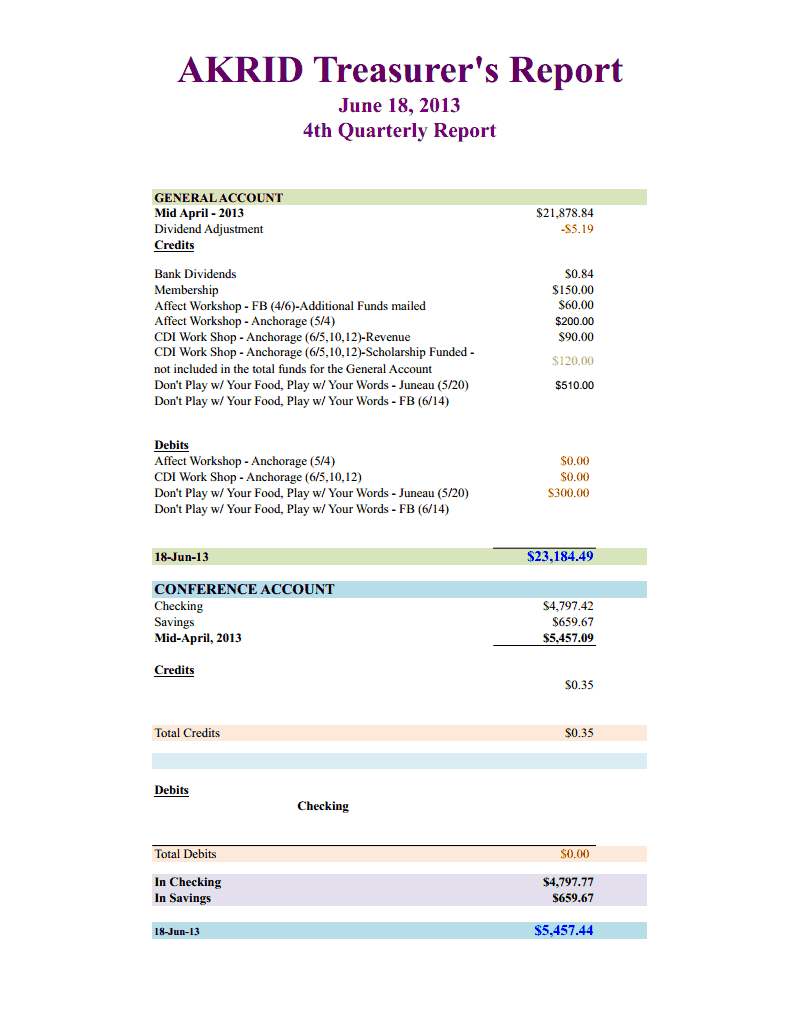 Affiliate Chapter Mailing AddressPO Box 202010Anchorage, AK 99520board@akrid.orgAffiliate Chapter Mailing AddressPO Box 202010Anchorage, AK 99520board@akrid.orgAffiliate Chapter Mailing AddressPO Box 202010Anchorage, AK 99520board@akrid.org Board of Directors Contact Information Board of Directors Contact Information Board of Directors Contact InformationPresident:   Su IsaksonP.O. Box 202010Anchorage, AK 99520907-223-7878talking.hands.interpreting@gmail.comTERM:  July 2013-June 2015Vice President:Rachel DayPO Box 921Talkeetna, AK 99676907-230-8662handspeakalaska@gmail.com TERM:   July 2013-June 2015Secretary:***VACANT***TERM: ***VACANT***Treasurer: Laura Miller5586 Sapphire LoopAnchorage, AK 99504907-360-4307themillers2@ak.net TERM:  July 2013-June 2015Membership Liaison:Billi PerkinsPO Box 670263Chugiak, AK 99567907-227-2953Billigary21@ak.netTERM: July 2013-June 2015